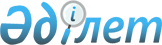 Вопросы Департамента экспортного контроля и лицензирования Министерства энергетики, индустрии и торговли Республики Казахстан
					
			Утративший силу
			
			
		
					Постановление Правительства Республики Казахстан от 9 октября 1998 г. N 1029. Утратило силу - постановлением Правительства РК от 27 мая 1999 г. N 657 ~P990657



          В соответствии с постановлением Правительства Республики
Казахстан от 22 июля 1998 года N 686  
 P980686_ 
  "Вопросы Министерства
энергетики, индустрии и торговли Республики Казахстан" (САПП
Республики Казахстан, 1998 г., N 23, ст. 201) и во исполнение
Протокола заседания Совета Безопасности Республики Казахстан от 19
мая 1998 года N 2 Правительство Республики Казахстан ПОСТАНОВЛЯЕТ:




          1. Утвердить прилагаемые:




          Положение о Департаменте экспортного контроля и лицензирования
Министерства энергетики, индустрии и торговли Республики Казахстан;




          структуру Департамента экспортного контроля и лицензирования
Министерства энергетики, индустрии и торговли Республики Казахстан.




          2. Министерству энергетики, индустрии и торговли Республики
Казахстан внести предложения о приведении ранее принятых решений
Правительства Республики Казахстан в соответствие с настоящим
постановлением.




          3. Настоящее постановление вступает в силу со дня подписания.





     Премьер-Министр
  Республики Казахстан

                                            Утверждено



                                   постановлением Правительства
                                       Республики Казахстан
                                   от 9 октября 1998 года N 1029











                                                          Положение




                о Департаменте экспортного контроля и лицензирования




                      Министерства энергетики, индустрии и торговли




                                                Республики Казахстан








                                                              Миссия








          Защита национальных интересов государства и обеспечение условий
интеграции в мировую экономику в области высокотехнологического
индустриального производства, а также регулирование деятельности
хозяйствующих субъектов на основе лицензирования








                                                  I. Общие положения








          1. Департамент экспортного контроля и лицензирования
Министерства энергетики, индустрии и торговли Республики Казахстан
(далее - Департамент) является ведомством Республики Казахстан,
осуществляющим специальные исполнительные и контрольно-надзорные
функции в области экспортного контроля и лицензирования видов
деятельности, отнесенных к компетенции Министерства энергетики,
индустрии и торговли Республики Казахстан (кроме видов деятельности,
лицензирование которых осуществляется иными ведомствами Министерства
энергетики, индустрии и торговли Республики Казахстан).




          2. Департамент осуществляет свою деятельность в соответствии с
Конституцией Республики Казахстан, законами, актами Президента
Республики Казахстан и Правительства, иными нормативными правовыми
актами, а также настоящим Положением.




          Департамент в своей деятельности руководствуется целями и
приоритетами государственной стратегии Республики Казахстан.




          3. Финансирование расходов на содержание аппарата Департамента
осуществляется за счет ассигнований, предусмотренных в
республиканском бюджете на содержание Министерства энергетики,
индустрии и торговли Республики Казахстан.




          4. Штатная численность Департамента утверждается Министром
энергетики, индустрии и торговли Республики Казахстан и определяется
по представлению Директора Департамента.




          5. Департамент является юридическим лицом, имеет счета в
банках, печать с изображением государственного герба Республики
Казахстан и своим наименованием на государственном языке.








                                                      II. Приоритеты








          6. В основу деятельности Департамента заложены следующие
приоритеты:




          реализация политических интересов Республики Казахстан в
области нетарифного регулирования внешнеэкономической деятельности;




          соблюдение международных обязательств по нераспространению
оружия массового поражения и иных видов оружия;




          выявление и пресечение способов нелегального оборота продукции,
подпадающей под экспортный контроль и контроль в национальных
интересах;




          активизация процессов лицензирования и мониторинга выполнения
лицензионных условий.








                                  III. Основные задачи Департамента








          7. Основными задачами Департамента в сфере его деятельности
являются:




          участие совместно с заинтересованными министерствами и
ведомствами в определении и проведении государственной политики в
сфере нетарифного регулирования внешнеэкономической деятельности и
лицензирования отдельных видов деятельности;




          разработка и осуществление мер, связанных с реализацией системы
экспортного и импортного контроля, лицензирования отдельных видов
деятельности;




          участие в формировании нормативной правовой базы, регулирующей
экспортный и импортный контроль, а также лицензировании отдельных
видов деятельности;




          взаимодействие с государственными органами в пресечении
незаконного перемещения через таможенную границу Республики
Казахстан продукции, подлежащей государственному контролю;




          участие в контроле за соблюдением лицензиатами лицензионных




условий;
     создание информационной базы, интегрированной в единую
республиканскую базу данных;
     совершенствование автоматизированной системы экспортного
контроля, совместимой с автоматизированной системой таможенного
контроля;
     иные задачи, возложенные на Департамент.

                      IV. Функции Департамента






          8. Департамент в соответствии с возложенными на него задачами в
установленном законодательством порядке осуществляет следующие
функции:




          разрабатывает в пределах своей компетенции с участием
заинтересованных центральных и местных исполнительных органов
проекты нормативных правовых актов;




          участвует в работе международных организаций и в их органах по
вопросам экспортного контроля;




          контролирует экспорт вооружения, военной техники и продукции
двойного назначения;




          участвует в государственном регулировании внешнеэкономической
деятельности;




          осуществляет лицензирование продукции, подпадающей под
экспортный контроль;




          производит экономический анализ и организует экспертную оценку
заявок на лицензируемые внешнеторговые сделки;




          разрабатывает и гармонизирует контрольные списки и национальные
перечни продукции, подпадающей под экспортный и импортный контроль;




          участвует в досмотре продукции на предотгрузочном этапе (по
перечню, определенному Правительством Республики Казахстан);




          проводит инспекцию по конечному использованию продукции (по
перечню, определенному Правительством Республики Казахстан);




          организует контроль за перемещением грузов, подпадающих под
экспортный и импортный контроль;




          выдает сертификаты о конечном использовании продукции при
импорте (по перечню, определенному Правительством Республики
Казахстан);




          выдает разрешения на реэкспорт продукции, подпадающей под
экспортный контроль;




          выдает документы на транзит продукции, подлежащей экспортному
контролю, по разрешению Правительства Республики Казахстан;




          участвует в совместных мероприятиях с контролирующими органами
по соблюдению лицензионных правил;




          разрабатывает параметры квалификационных требований к
лицензируемым видам деятельности;




          вносит предложения по применению санкций, установленных
действующим законодательством в отношении субъектов, осуществляющих
деятельность без соответствующей лицензии;




          осуществляет мониторинг выполнения лицензионных условий;




          организует проведение технического аудита, являющегося
основанием для выдачи лицензий;




          ведет банк данных о выданных лицензиях и составляет реестр
предприятий, получивших лицензии;




          обеспечивает хранение архива лицензионных дел;




          выполняет информационно-справочное, консультационное
обеспечение и координацию лицензионной деятельности;




          совместно с Комитетом по стандартизации, метрологии и
сертификации Министерства энергетики, индустрии и торговли
Республики Казахстан организует работу по гармонизации стандартов,
применяемых в лицензируемых видах деятельности, с международными;




          иные функции, предусмотренные законодательством Республики
Казахстан.








                                                            V. Права








          9. Департамент при осуществлении возложенных на него задач и
выполнении обязанностей имеет право:




          запрашивать и получать в установленном порядке от центральных и
местных исполнительных органов, а также должностных лиц и граждан
документы, заключения, справочные и иные материалы и информацию,
относящиеся к сфере деятельности Департамента;




          в пределах своей компетенции принимать решения, обязательные
для исполнения государственными органами и организациями по вопросам
экспортно-импортных операций, контроля экспорта вооружения, военной
техники и продукции двойного назначения;




          проводить единую политику в области экспортного и импортного




контроля и осуществлять надзор за соблюдением лицензионных условий и
правил;
     привлекать для проведения экспертиз и консультаций специалистов
в установленном законодательством порядке;
     в пределах своей компетенции разрабатывать и утверждать в
установленном законодательством порядке нормативные правовые акты,
давать обязательные для исполнения указания в области экспортного и
импортного контроля;
     осуществлять иные права, предусмотренные законодательством
Республики Казахстан.

                  VI. Ответственность Департамента
                       и его должностных лиц

     10. При осуществлении своей деятельности Департамент несет
ответственность за своевременное и качественное выполнение своей
миссии, задач и функций, возложенных на него.
     11. Персональную ответственность за выполнение Департаментом
возложенных на него задач несет Директор.
     За неисполнение и ненадлежащее исполнение своих обязанностей
работники Департамента несут ответственность в порядке,
установленном законодательством Республики Казахстан.

             VII. Организация деятельности Департамента






          12. Департамент возглавляет Директор, назначаемый на должность
и освобождаемый от должности Правительством Республики Казахстан по
представлению Министра энергетики, индустрии и торговли Республики
Казахстан.




          Директор имеет заместителя, который назначается и освобождается
от должности Министром энергетики, индустрии и торговли Республики
Казахстан по представлению Директора Департамента.




          13. Директор Департамента:




          определяет полномочия и обязанности руководителей структурных
подразделений Департамента;




          представляет Департамент в государственных органах и иных
организациях в соответствии с действующим законодательством;




          назначает и освобождает от должности руководителей структурных
подразделений Департамента, других работников Департамента;




          издает в пределах своей компетенции приказы;




          вносит предложения руководству Министерства энергетики,
индустрии и торговли Республики Казахстан по вопросам, отнесенным к
компетенции его деятельности, в том числе об установлении доплат и
надбавок к должностным окладам, а также о премировании в пределах
утвержденного фонда оплаты труда;




          утверждает в пределах выделенной штатной численности и фонда
оплаты труда штатное расписание Департамента;




          принимает решения по другим вопросам, отнесенным к его
компетенции.




          14. Деятельность Департамента обеспечивается его
подразделениями и службами общего назначения Министерства
энергетики, индустрии и торговли Республики Казахстан.




          15. Реорганизация и ликвидация Департамента производится в
установленном законодательством порядке.






                                            Утверждена



                                  постановлением Правительства
                                      Республики Казахстан
                                  от 9 октября 1998 года N 1029











                                              Структура Департамента




               экспортного контроля и лицензирования
           Министерства энергетики, индустрии и торговли
                        Республики Казахстан

Руководство
Управление экспортного и импортного контроля
Управление лицензирования
      
      


					© 2012. РГП на ПХВ «Институт законодательства и правовой информации Республики Казахстан» Министерства юстиции Республики Казахстан
				